                 МДОУ детский сад «Тополёк»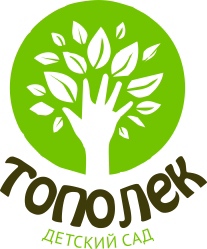 Сценарий развлечения для детей дошкольного возраста«Путешествие в сказку»Составила:Учитель – логопед С.Ю. КудряшоваПровели:Воспитатель Е.Ю. ТереховаУчитель – логопед С.Ю. Кудряшова 14.12.2017 г.Мышкин2017 г.Цель: развитие речи детей дошкольного возраста на материале авторских и народных, русских и зарубежных сказок различных жанров.Задачи:1. Обогащать и активизировать словарь детей по теме "Сказки"; 2. Развивать связную речь, внимание, логическое мышление, координацию речи с движениями.3. Повышать интерес детей к сказкам, используя занимательные вопросы и игры; воспитывать чувство сопереживания, желание помочь товарищу.Ход мероприятия:Под музыку заставки телепередачи КВН команды входят зал.Ведущий 1:Здравствуйте, все присутствующие в этом зале: дети и взрослые!Сегодня нас ждет увлекательное приключение:  игра КВН (расшифровать), мы с вами отправимся в удивительный мир сказок, где вам потребуются и юмор, и находчивость. Я надеюсь, что вы хорошо знаете различные сказки: народные, сказки русских и зарубежных писателей. Поэтому те препятствия, которые ждут вас на пути к цели, не будут для вас сложными, а будут интересными.Ведущий 2:Друзья, сегодня вы пришлиНа наш веселый КВН.Мы вам улыбку принесли,Чтоб улыбались каждый день!Итак, сегодня в Клубе веселых и находчивых соревнуются две команды:(ПРИМЕРНЫЕ названия)Девиз команды "Золотой ключик":Вот наш ключик золотой -Не разлей нас всех водой.Любим книжки мы читать,Все на свете узнавать.Девиз команды "Звездочка":Мы команда хоть куда.Мы пришли сейчас сюда.Будем в КВН игратьИ как звездочки блистать.Ведущий 1: А сейчас, прозвучат напутственные слова обеих команд друг другу.Команда «Золотой ключик». (обращение к команде «Звездочка»)Желаем вам, желаем вам,Чтоб лучший приз достался нам!Команда «Звездочка». (обращение к команде «Золотой ключик»)Желаем вам место занять призовое,Но не первое, а второе!Ведущий 1: Оценивать ваши знания и умения будет уважаемое жюри (представляет членов жюри).Жюри, как видите, у нас достойно уваженья! Им приходилось - и не раз - оценивать сраженья! (табличка «ЖЮРИ»!! – не забыть!)Ведущий 2: Помогайте своим товарищам, поддерживайте их, болейте за них! Вы, болельщики, болейте,Но таблетки вы не пейте. Вы в ладоши хлопайтеИ ногами топайте!Под музыку КВН дети садятся на стульчики.Ведущий 1:Конкурсы сегодня не простые: их придумали для вас герои сказок.Первый конкурс Василисы Премудрой: «Загадочный» Вспомни сказку - отгадай загадку!Отвечают команды по очереди. Руку поднимаем, с места не кричим.(Презентация «Викторина по сказкам»)(Музыка)Слово жюри.Ведущий 2:Второй конкурс «Волшебный». Его вам приготовила Баба Яга.Она прислала письмо и посылку. Вот что она  пишет в письме: «Когда-то, давным - давно Василиса спрятала у меня сундучок с какими-то предметами, вроде, волшебными. Помогите-ка разобраться, что это за предметы, в чем их волшебная сила и из какой сказки они»А теперь без запинки,Угадайте по картинке.Ведущий 1:Третий конкурс «Музыкальный». Кот Леопольд вам придумал испытание:Ребята, послушайте отрывок из песни и скажите, из какой сказки  она, и какой герой эту песенку поет?Ведущий 1:Четвёртый конкурс «Шифровальный» . Одна злая фея «Заколдовала – зашифровала сказки. Теперь мы видим здесь какие-то непонятные картинки.Помогите, расколдуйте эти сказки! Вам надо понять, что за сказка здесь зашифрована.Задания командам по очереди.  (по три задания)(МНЕМОТАБЛИЦЫ)Ведущий 2:Пятый конкурс «Театральный». Это задание для вас приготовил хозяин театра кукол Карабас Барабас.Дидактический куб (большой). На каждой грани – картинка с изображением героя сказки. Задание: вспомнить и изобразить слова героя сказки.(6 картинок)Кинуть куб. Какая картинка выпадет. Если повтор – ближайшая грань.Волк  (дрожит, замёрз): «Ловись, рыбка, большая и маленькая!»Емеля: «По щучьему веленью, по моему хотенью!»Маша: «Не садись на пенёк, не ешь пирожок!»Колобок: « Я от бабушки ушёл, я от дедушки ушёл!»Курочка Ряба: «Не плачь, дед, не плачь, баба! Я снесу вам новое яичко, не золотое – простое!»Гости «Теремка»: «Кто- кто в теремочке живёт? Кто- кто в невысоком живёт?»Ведущий 1:Шестой конкурс «Спортивный» от волка из мультфильма «Ну, погоди!»«Сказочная эстафета»1. Барон Мюнхгаузен на ядре»Ядром у вас будет обычный воздушный шарик, на котором сбоку яркой краской написано: «Ядро». 
Участники должны оседлать ядро, зажав его между коленками и придерживая руками. 
По сигналу в таком положении они проделывают путь до поворотного флажка и обратно. 
Затем ядро передается следующему игроку и так далее, пока не выяснится, какая команда быстрее освоила «полеты на ядре». 
Не забывайте, что при неосторожном обращении ядра имеют свойство взрываться. Предупредите об этом ребят. 
Если шарик-ядро лопнет, команда выбывает из игры2. «Золушка»Помните, как трудолюбива была Золушка? Она ни минуты не сидела без дела. 
Участникам этой эстафеты тоже придется потрудиться. Для этого приготовьте заранее ведро, веник и совок, а также по пять кубиков на каждую команду. 
В руках у первой «Золушки» ведро, веник и совок. На линии движения от старта до финиша разбросаны пять кубиков – «мусор». 
Первый участник двигается вперед, собирая по дороге кубики в ведро. При этом помогать себе руками нельзя. То есть каждый раз надо поставить ведро на землю, с помощью веника положить кубик на совок, затем с совка в ведро. 
Седьмой конкурс «Реставрационный». Снежная королева заморозила сказки, превратила их в лёд и разбила на мелкие осколки. Эти осколки все перепутались.Задание: Помогите разделить кусочки сказок и собрать их.(разрезные картинки)Какие вы все Молодцы! Справились со всеми заданиями!Сюрпризный моментОй, кто-то стучит!Пришла Мышка из «Сказки о глупом мышонке»(презентация)Где же может быть мой мышонок в городе Мышкин?Дети отвечают с помощью взрослых: (В музее мыши, в Мышиных палатах,  в библиотеке, в музее льна, в музее валенок)Мышка: Поможете его найти?Ведущий 1: Мы обязательно везде побываем и поищем мышонка! Да, дети?Мышка:    О КНИГЕ сказок «Сказки для мышонка»Ведущий 1Вот закончилась игра,Расходиться нам пора.Мы жюри попросим всеПодвести итог игре.А сейчас слово нашему уважаемому жюри:(Награждение)Стих заключительныйНам сказки дарят чудо,А без чудес нельзя,Они живут повсюдуИ нам они - друзья.Там солнечные краскиТанцуют вальс для вас.Нам не прожить без сказок,Им не прожить без нас!Задание для зрителей: Доска объявлений1. Предлагаю новое корыто, избу, столбовое дворянство в обмен на стиральную машину (старуха из сказки А. С. Пушкина « Сказка о золотой рубке»).2. Несу золотые яйца. Дорого. (Курочка Ряба из р. н. сказки «Курочка ряба»).3. Нашедшему ключ из драгоценного металла гарантирую вознаграждение.(Буратино из сказки А. Толстой «Золотой Ключик»).3. Отмою всё! (Мойдодыр К. Чуковский «Мойдодыр»).4. Ветеринарные услуги с выездом в любую часть света. (Доктор Айболит К. Чуковский).5. Туристическая фирма организует путешествия по молочной реке с кисельными берегами (Гуси-лебеди р. н. с. «Гуси-лебеди»).Что за серенький зверёк,
Хвостик длинный, как шнурок,
Только кошку увидал,
Сразу в норку убежал ?
(Мышка)